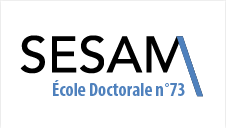 CO-TUTORING PROJECTThe international joint supervision agreement (“cotutelle”) allows for PhD candidates to obtain a joint PhD that is awarded in France and the partner country. In this regard, the agreement is based on a sufficient involvement of the doctoral student in each country, suitable reception and working conditions, and a clear relevance for the advancement of the PhD thesis. This questionnaire aims to make sure that your project is indeed suitable for a cotutelle. If this is the case, you will be contacted by the international relations office in order to finalize the formal procedure (University of Lille preferably signing first). Otherwise, you could consider a standard joint supervision (“co-direction”) that is less demanding but leading only to graduation in one country (France or abroad).Please complete this form and send it to the head of the graduate school by clearly specifying the subject of your message.								DATE : CONTACT DETAILS FOR THE CO-SUPERVISOR IN FRANCE:Name: 								First name:Institution: 				Research Lab: Professional e-mail: 							Phone: Field of research in which the thesis will be prepared: Position (MCF-HDR, PR, CR-HDR, DR, etc.): Date of HDR: CONTACT DETAILS FOR THE CO-SUPPERVISOR ABROAD:Name: 								First name:Institution: 						Research Lab: Discipline: 			 Position (Assistant/Associate/Full Professor, senior lecturer, …): Name of the Graduate School if applicable: PHD CANDIDATE:Name: 								First name: Title of the PhD thesis: Institution of registration for first year of thesis : Relevance of the co-tutelle regarding the PhD thesis : The PhD student is already enrolled in a PhD thesis: yes – no If yes, current year:			enrolling institution:Does the PhD student have funding for his/her thesis: yes – noIf yes, specify: Source of funding: Duration of funding with start and end dates: Amount of funding (monthly):PLANNED RESEARCH VISITS AND RECEPTION CONDITIONS DURING THE CO-TUTUELLESpecify in the table below the number of months of the scheduled visits in each country for all years of the PhD thesis: Reception and working conditions for the PhD candidate in the involved research lab/department (attribution of an office space, how the student will be integrated in the research environment/department, working procedure, …):Reception and working conditions in each country (funding, housing, insurance, etc.)YEAR OF PhD THESISUNIVERSITY IN FRANCE(in months)UNIVERSITY ABROAD(in months)Y1Y2Y3UNIVERSITY IN FRANCEUNIVERSITY ABROADUNIVERSITY IN FRANCEUNIVERSITY ABROADComments and approval of the Head of the Research Lab Comments and approval of the Head of the doctoral school